共青团湖南师范大学数学与统计学院委员会文件院团字〔2023〕14号关于修改数学与统计学院2023—2024年度学院学生团学组织工作委员会委员任职岗位及职位数的通知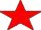 各基层团支部：接上级团委通知，为更好的促进校、院团学工作发展，现决定修改关于做好2023—2024年度学院学生团学组织工作委员会委员选拔工作的通知（院团字〔2023〕11号）中团委会学生社团管理服务中心任职岗位及职位数，增设学生社团管理服务中心副主任，合并社团活动部、社团财务部为社团活动与财务部，具体修改如下：共青团湖南师范大学  数学与统计学院委员会 二〇二三年五月二十四日团委会学生社团管理服务中心1.学生社团管理服务中心主任兼团委学生副书记1名2.学生社团管理服务中心副主任1名3.社团团务部负责人1名4.社团文化传播部负责人1名5.社团发展规划部负责人1名6.社团活动与财务部负责人1名7.社团监察部负责人1名8.数学应用协会理事长1名9.电子竞技协会理事长1名10.绿色志愿者协会理事长1名11.桌游与国际象棋联合社团理事长1名